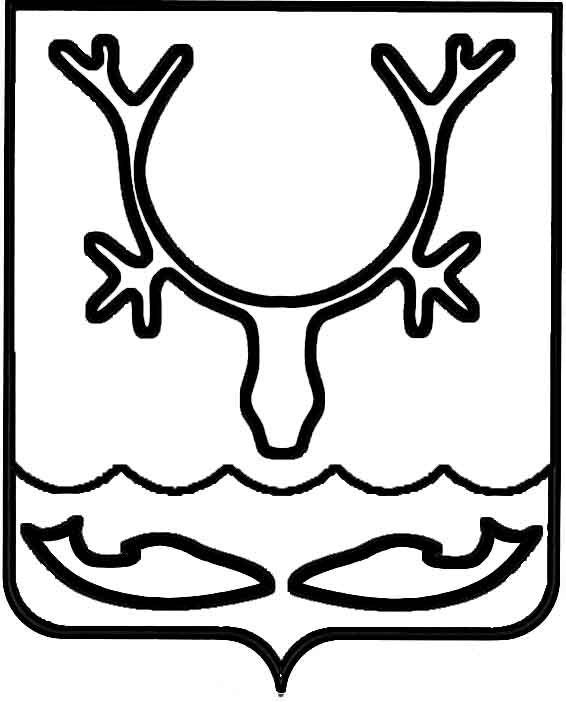 Администрация МО "Городской округ "Город Нарьян-Мар"ПОСТАНОВЛЕНИЕот “____” __________________ № ____________		г. Нарьян-МарОб утверждении Положения о проведении конкурса творческих работ "Город моей мечты"В целях реализации постановления Правительства Российской Федерации 
от 10.02.2017 № 169 "Об утверждении Правил предоставления и распределения субсидий  из федерального бюджета бюджетам субъектов Российской Федерации                  на поддержку государственных программ субъектов Российской Федерации                          и муниципальных программ формирования современной городской среды"                           (в редакции постановления Правительства от 16.12.2017 № 1578), распоряжения Администрации МО "Городской округ "Город Нарьян-Мар" от 31.07.2017 № 903                 "Об утверждении нормативных правовых актов, необходимых для реализации приоритетного проекта "Формирование комфортной городской среды" на территории МО "Городской округ "Город Нарьян-Мар" в 2018-2022 гг." (в редакции распоряжения Администрации МО "Городской округ "Город Нарьян-Мар"                             от 28.12.2017 № 1491) Администрация МО "Городской округ "Город Нарьян-Мар":П О С Т А Н О В Л Я Е Т:1. Утвердить положение о проведении конкурса творческих работ "Город моей мечты" (Приложение).2. Контроль за исполнением настоящего постановления возложить на первого заместителя главы Администрации МО "Городской округ "Город Нарьян-Мар" А.Н.Бережного.3. Настоящее постановление вступает в силу со дня официального опубликования. Приложение УТВЕРЖДЕНОпостановлением Администрации МО "Городской округ "Город Нарьян-Мар"от 29.01.2018  № 35 Положениео проведении конкурса творческих работ "Город моей мечты"Общие положения.1.1. Настоящее положение определяет порядок и условия проведения конкурса творческих работ "Город моей мечты"  (далее – Положение).1.2. Конкурс проводится Администрацией МО "Городской округ "Город Нарьян-Мар" в рамках реализации проекта "Формирование комфортной городской среды" на территории МО "Городской округ "Город Нарьян-Мар". 1.3. В конкурсе творческих работ "Город моей мечты" (далее – Конкурс)  принимают участие граждане, представители общественных организаций, юридические лица и индивидуальные предприниматели. 1.4. Общественная территория – территория муниципального образования, предназначенная для отдыха населения (набережная, улица, пешеходная зона, пустырь, неиспользуемая территория, иная территория).1.5. Каждый участник вправе представить на Конкурс только одну заявку                          по благоустройству общественной территории.1.6. Целью конкурса является дать возможность гражданам, представителям общественных организаций, юридическим лицам и индивидуальным предпринимателям, предложить свои решения благоустройства общественных территорий для повышения качества жизни населения, общего уровня комфорта, 
а также создания уникального образа общественных территорий МО "Городской округ "Город Нарьян-Мар".Организатор Конкурса.2.1. Организатором конкурса является Администрация МО "Городской округ "Город Нарьян-Мар".2.2. Проведение Конкурса и организацию работы конкурсной комиссии, осуществляет Управление строительства ЖКХ и ГД Администрации МО "Городской округ "Город Нарьян-Мар". 2.3. Информационное сопровождение проведения Конкурса и организация церемонии награждения победителей Конкурса осуществляется Управлением организационно-информационного обеспечения  Администрации МО "Городской округ "Город Нарьян-Мар".Порядок проведения Конкурса.3.1.  Конкурс проводится в соответствии с настоящим Положением. 3.2. Срок проведения Конкурса с 16.02.2018 по 12.03.2018:1 этап с 16.02.2018 по 03.03.2018 прием заявок;2 этап с 04.03.2018 по 06.03.2018 заседание комиссии по подведению итогов конкурса;3 этап 12.03.2018 церемония награждения победителей конкурса.3.3. Заявки на участие в конкурсе по установленной форме (Приложение 1) принимаются в Администрации МО "Городской округ "Город Нарьян-Мар" 
по адресу: 166000, Ненецкий автономный округ, город Нарьян-Мар, ул. Ленина, д. 12, каб. № 5 в рабочее время, с 8.30 до 17.30, перерыв на обед с 12.30 до 13.30. К заявке прилагается:1) Творческая работа, которая представляет собой эскиз, рисунок чертеж, макет, изображение и т.д., позволяющее визуально представить благоустраиваемую территорию.В творческой работе могут быть отражены: новые проезды, тротуары, пешеходные дорожки; территории, подлежащие озеленению, в том числе участков посадки зеленых насаждений (деревьев, кустарников); места установки (размещения) малых архитектурных форм - оборудование площадок благоустройства (для игр детей, для отдыха (скамьи, урны и т.п.), спортивных, а также опор (конструкций) наружного освещения. 2) пояснительная записка (описание благоустройства общественной территории) в произвольной форме. 3.4. Основанием для отказа в принятии заявки являются:- нарушение сроков подачи заявки;-  предоставление проекта территории не являющейся общественной;- непредставление заявителем документов предусмотренных п. 3.3. настоящего положения.3.5. Победителями конкурса признаются участники, набравшие наибольшее количество баллов.Заявки, представленные участниками конкурса, рассматриваются конкурсной комиссией по следующим критериям:- критерий актуальности проекта;- критерий реалистичности проекта;- критерий оригинальности замысла проекта;- критерий уникальности проекта.На основании оценочных ведомостей (Приложение 2) членов комиссии 
по каждой рассматриваемой заявке заполняется итоговая ведомость (Приложение 3), 
в которой по показателям оценки выводится средний балл. 3.6. На основе средних баллов, полученных каждым отобранным проектом, формируется рейтинг проектов.3.7. В случае, когда два или несколько участников получили одинаковое количество средних баллов, победителем признается участник конкурса, заявка 
на участие которого была зарегистрирована раньше, второе место присуждается следующему по рейтингу.3.8.  Итоги конкурса доводятся до всех участников в трехдневный срок 
со дня принятия  решения и публикуются на сайте Администрации МО " Городской округ "Город Нарьян-Мар".3.9. Подведение итогов конкурса осуществляется в торжественной обстановке                    в присутствии главы города Нарьян-Мара (заместителя главы). Конкурсная комиссия.4.1. Для проведения Конкурса создается конкурсная комиссия 
из 11 (Одиннадцати) человек (приложение 4).В состав конкурсной комиссии включаются  представители Администрации 
МО "Городской округ "Город Нарьян-Мар", специалисты МБУ "Чистый город", представители МКУ "Управление городского хозяйства г. Нарьян-Мара", сотрудники Управления ЖКХ и градостроительной деятельности Администрации МО "Городской округ "Город Нарьян-Мар" и представители иных организаций (по согласованию). 4.2. В случае, если член конкурсной комиссии  лично, прямо или косвенно заинтересован в итогах конкурса или имеются иные обстоятельства, способные повлиять на участие члена конкурсной комиссии  в работе конкурсной комиссии, он обязан проинформировать об этом конкурсную комиссию до начала рассмотрения заявок на участие в конкурсе, а также он должен быть отстранен от участия 
в заседании комиссии до официального размещения результатов конкурса на сайте Администрации МО "Городской округ "Город Нарьян-Мар" в сети Интернет.Для целей настоящего Положения под личной заинтересованностью члена конкурсной комиссии понимается возможность получения доходов (неосновательного обогащения) в денежной либо натуральной форме, доходов в виде материальной выгоды непосредственно для члена конкурсной комиссии, его близких родственников, к которым относятся супруг, родители, дети, родные братья и сестры, дедушка, бабушка, внуки, усыновители и усыновленные (далее близкие родственники), также граждан или организаций, с которыми член конкурсной комиссии связан финансовыми или иными обязательствами.4.3. К обстоятельствам, способным повлиять на участие члена конкурсной комиссии в работе конкурсной комиссии, относятся:участие члена конкурсной комиссии или его близких родственников 
в деятельности организации, являющейся участником конкурса, в качестве учредителя, члена коллегиального органа, единоличного исполнительного органа или работника;участие члена конкурсной комиссии или его близких родственников 
в деятельности организации, являющейся учредителем, участником, членом организации, являющейся участником конкурса, в качестве учредителя или единоличного исполнительного органа;наличие у члена конкурсной комиссии или его близких родственников договорных отношений с организацией, являющейся участником конкурса;получение членом конкурсной комиссии или его близкими родственниками денежных средств, иного имущества, материальной выгоды (в том числе в виде безвозмездно полученных работ, услуг) от организации, являющейся участником конкурса;наличие у члена конкурсной комиссии или его близких родственников судебных споров с организацией, являющейся участником конкурса, ее учредителем 
или руководителем;участие члена конкурсной комиссии в работе организации, являющейся участником конкурса, в качестве добровольца;оказание членом конкурсной комиссии содействия организации, являющейся участником конкурса, в подготовке заявки на участие в конкурсе (за исключением случаев консультирования на безвозмездной основе путем ответов на вопросы 
по подготовке заявки).4.4. Конкурсная комиссия, если ей стало известно о наличии обстоятельств, 
в отношении которых имеются личная заинтересованность члена конкурсной комиссии, или иных обстоятельств, способных повлиять на участие члена конкурсной комиссии в работе конкурсной комиссии, обязана рассмотреть их и принять решение о рассмотрении заявки на участие в конкурсе без участия члена конкурсной комиссии в обсуждении соответствующих заявок или в отсутствие члена конкурсной комиссии на заседании конкурсной комиссии.4.5. Информация о наличии у члена конкурсной комиссии личной заинтересованности в итогах конкурса или иных обстоятельствах, способных повлиять на участие члена конкурсной комиссии в работе конкурсной комиссии, 
а также решения, принятые конкурсной комиссией по результатам рассмотрения такой информации, указываются в протоколе заседания конкурсной комиссии.4.6.  Член комиссии в случае несогласия с решением комиссии имеет право письменно выразить особое мнение, которое приобщается к протоколу.4.7. На конкурсную комиссию возлагается обязанность по определению победителей конкурса, оформление протокола по итогам конкурса.4.8. Заседание комиссии считается правомочным, если на нем присутствуют более половины членов комиссии.4.9. Члены комиссии должны участвовать на заседании лично.Приложение  1к положению о проведении конкурса творческих  работ "Город моей мечты"Заявкана участие в конкурсе творческих работ "Город моей мечты"__________________________________________________________________________(заявитель на конкурс)заявляет о намерении участвовать в конкурсе творческих работ "Город моей мечты":Общественная территория  по ул. _____________________________________. Сведения о заявителе:_______________________________________________________Представитель заявителя (при наличии) _______________________________________, контактный телефон  ______________________________________________________,   e-mail  ___________________________________________________________________.  К заявлению прилагаются следующие документы:Творческая работа_______________ на ______листах;Пояснительная записка_______________ на ______листах.Настоящим  подтверждаю достоверность представленной мною информации и даю согласие на обработку персональных данных и  получение на указанный адрес электронной почты  новостей о конкурсе.   ___________________  ______________________  /________________________/               
           (дата)                                        (подпись)                                                 (ФИО)Приложение  2к положению о проведении конкурса творческих  работ "Город моей мечты"ОЦЕНОЧНАЯ ВЕДОМОСТЬк заявке __________________________________(наименование)Заседание комиссии конкурса творческих работ "Город моей мечты"от _______________ № _______Член Комиссии   ____________ ________________________                                    (подпись)   (расшифровка подписи)Примечания:Для  оценки  программы  (проекта)  по  каждому  показателю  применяется4-балльная шкала, где учитываются:0 - проект не соответствует данному показателю;1 - проект в незначительной части соответствует данному показателю;2 - проект в значительной степени соответствует данному показателю;3 - проект полностью соответствует данному показателю.Приложение  3к положению о проведении конкурса творческих  работ "Город моей мечты"ИТОГОВАЯ ВЕДОМОСТЬк заявке __________________________________(наименование)Заседание комиссии конкурса творческих работ "Город моей мечты"от _______________ № _______Приложение 4 к положению о проведении конкурса творческих  работ "Город моей мечты"Состав комиссии конкурса творческих работ "Город моей мечты"2901.201835Глава МО "Городской округ "Город Нарьян-Мар" О.О.БелакN п/пНаименование показателей оценкиОценка в баллах1.Актуальность проекта 2.Реалистичность проекта 3.Критерий оригинальности замысла проекта4.Критерий уникальности проектаN п/пНаименование показателей оценкиОценки членов Комиссии в баллахОценки членов Комиссии в баллахОценки членов Комиссии в баллахОценки членов Комиссии в баллахСредний балл по критерию до десятых долей1.Актуальность проекта 2.Реалистичность проекта 3.Критерий оригинальности замысла проекта4.Критерий уникальности проектаИтоговый баллИтоговый баллФИОФИОПодписьПодписьПодписьПодписьПодписьПредседатель КомиссииПредседатель КомиссииПредседатель КомиссииПредседатель КомиссииПредседатель КомиссииПредседатель КомиссииПредседатель КомиссииСекретарь КомиссииСекретарь КомиссииСекретарь КомиссииСекретарь КомиссииСекретарь КомиссииСекретарь КомиссииСекретарь КомиссииБережной Андрей Николаевич- первый заместитель главы Администрации                    МО "Городской округ "Город Нарьян-Мар", председатель комиссии;Рябова Анна Сергеевна - начальник отдела ЖКХ, дорожного хозяйства  благоустройства Администрации МО "Городской округ "Город Нарьян-Мар", секретарь комиссии.Члены комиссии:Гуляева Галина Владимировна- архитектор, главный консультант градостроительной деятельности Управления строительства Департамента строительства, жилищно-коммунального хозяйства, энергетики и транспорта Ненецкого автономного округа;Ефремов Дмитрий Владимирович-начальник Управления организационно-информационного обеспечения Администрации МО "Городской округ "Город Нарьян-Мар";Логинова Ирина Анатольевна- преподаватель ГБПОУ "Нарьян-Марский социально-гуманитарный колледж имени И.П. Выучейского", по специальности "Дизайн";Поликарпова Наталья Александровна- представитель ГБУК НАО "Дворец культуры "Арктика";Сочнева Елена Андреевна- начальник управления экономического                            и инвестиционного развития Администрации МО "Городской округ "Город Нарьян-Мар";Терентьева Елена Александровна- помощник первого заместителя главы Администрации МО "Городской округ "Город Нарьян-Мар" Чепахина Полина Алексеевна- представитель МБУ "Чистый город";Черноусов Александр Владимирович                                             - начальник управления строительства, ЖКХ                        и градостроительной деятельности МО "Городской округ "Город Нарьян-Мар";Чуклин Александр Григорьевич-  директор МКУ "Управление городского хозяйства г. Нарьян-Мар".